Pozdravljen/aPreveri rešitve nalog v delovnem zvezku iz prejšnje ure.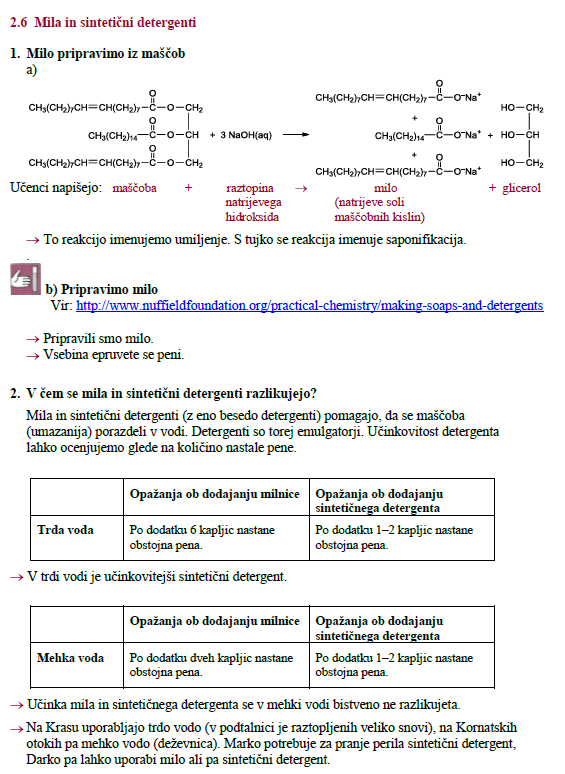 V delovnem zvezku na str. 50, 51 je opisan poskus. Naredi ga in odgovori na vprašanja.Nadaljuj na str. 52, 53 v delovnem zvezku reši nalogo 1 in 2. Če katerega od napisanih živil ne naješ v kuhinji vzemi drugo živilo, ki ga imaš.V zvezek zapiši naslov HRANA IN ŽIVILAPreberi snov v učbeniku na str. 77 -80, v zvezek pa zapiši osnovna hranila (ogljikovi hidrati, maščobe, beljakovine, voda, minerali, vitamini in vlaknine) ter njihovo vlogo.Pojasni pojma fotosinteza in celično dihanje. Zanju napiši tudi kemijsko reakcijo. ( glej dz. str. 53/2)Zapiši,  kaj je uravnotežene prehrana.Dokazne reakcije za posameznih hranil bomo naredili ko pridemo v šolo.Dokazovanje glukoze si lahko ogledaš tukaj: https://www.youtube.com/embed/aB95jHbjNDsDokazovanje škroba si lahko ogledaš tukaj: https://www.youtube.com/watch?v=YZHJg6cynKcDokazovanje beljakovin si lahko ogledaš tukaj: https://www.youtube.com/watch?v=JfKTXL4LffgŽelim ti uspešno delo.